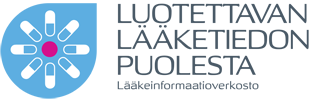 Lääkehoidon päivän suunnitteluryhmän kokouskutsu 2 / 22 Aika: 15.2.22 klo 9.00–11.00Paikka: Microsoft Teams -kokousKutsutut: Lääkehoidon päivän suunnitteluryhmän jäsenet, sekä vuorovaikutteisiin keskusteluihin osallistujatLäsnä: Agnes Rönngård, Elina Ottela (pj), Tanja Eriksson, Mervi Flinkman, Hanna Kauppinen, Annika Häkkinen, Johanna Jauhiainen, Johanna Lumijärvi, Kaisa Haapanen, Päivi Kiviranta, Katja Knuuti, Carita Linden-Lahti, Niina Nyberg, Tarja Pajunen, Sarita Maja-Hellman, Satu Mustonen, Teemu Ali-Kovero, Petra TirkkonenKokouksen avaus Puheenjohtaja avasi kokouksen.Esityslistan hyväksyminenHyväksyttiin esityslista.Suunnitteluryhmän sihteerin valintaSihteeriksi valittiin Satu Mustonen.  Lääkehoidon päivän webinaari, tilannekatsaus (webinaarin ohjelma Teams – kutsun liitteenä)Webinaarin ohjelma https://www.superliitto.fi/viestinta/ajankohtaista/laakehoidon-paiva-tervetuloa-laakehoitosi-digiajassa-webinaariin-17.3/ 
Webinaarin ohjelma on valmis, ja suunnitteluryhmän jäsenille on lähetetty viestinnän tueksi kuvia. Tilaisuus on kaikille avoin linkin kautta. Mikäli haluatte organisaationne logon ohjelman verkkosivulle, lähetä linkki logoon sähköpostitse: ville-pekka.reen@superliitto.fiKäytiin ohjelmaan liittyvää keskusteluaLääkityslista verkossa -osion keskustelijat koulutusylilääkäri Tanja Eriksson, (Asiakas- ja potilasturvallisuuskeskus) ja lääkkeen käyttäjä, Sarita Maja-Hellman tulevat Pasilan studiolle paikan päälle. 
Keskustelussa tärkeitä aiheita kuten ajantasainen lääkityslista.Avoapteekin ja omaishoitajan näkökulmat digiasiointiin - osio
Proviisori Jarkko Korpua, Kempeleen 2. apteekki ja omaishoitaja Kaisa Haapasen, Etelä-Suomen Liitto.
Keskustelun keskeisiä asioita: onnistunut lääkehoito on yhteistyötä. 
Digiasioinnin ja toisen puolesta asioinnin onnistuminen. Tuttu asiointiapteekki helpottaa uusien asioiden haltuunottoa.Pohditaan olisiko keskusteluista mahdollista tehdä tallenne ja videoklippejä, joita voisi jakaa jälkikäteen.Sähköiset lääkelistat lääkkeiden käyttäjän tukena – esimerkkinä Apotin Maisa-asiakasportaali, proviisori Annika Häkkinen, Helsingin ja Uudenmaan shp. Puheenvuorossa asiakaslähtöinen näkökulma. Alustukset antavat pohjaa myös seuraavien lääkehoidon päivien valmisteluun.Webinaarissa esiin nousevat ongelmat ja kehittämisideat hyvä kirjata talteen, ja viestiä niistä laajemminkin.Lääkehoidon päivän viestintä ja paikalliset tapahtumat, Hanna Kauppinen ja Päivi KivirantaViestinnässä käytetään tunnisteita #lääkehoidonpäivä2022 ja #läkemedelbehandlingsdag2022 Innokylästä löytyy Lääkehoidon päivän avoin sivu ja kehittämisen polun kautta löytyy viestintäsuunnitelma ja muuta materiaalia. Sivuille voi käydä päivittämässä tietoa omista tapahtumistaanViestintäsuunnitelman linkki tarkistetaan ja palataan vielä Facebook -päivitysvastuiden osalta asiaan (vko 8 Facebook -päivitysvastuu on asiakas- ja potilasturvallisuuskeskuksen vastuulla)Fimean verkkosivuilta löytyy nyt Lääkehoidon päivän sivu. Sieltä löytyvät myös linkit aikaisempien vuosien materiaaleihin ja mm. Ohjeita turvalliseen lääkehoitoon -opas ja sen tiivistelmät sekä kieliversiot.Tervetuloa Lääkehoidon päivän webinaariin 17.3.2022 - FimeaLääkehoidon päivä - FimeaOmakantaan on tulossa blogiteksti, jossa tuodaan esiin Lääkehoidon päivän teemaa. Hanna Kauppinen lähettää siitä lisää tietoa työryhmälle.Tiedoksi myös Asiakas- ja potilasturvallisuusyhdistyksen toimesta Lääkehoidon päivänä julkaistavat lääkkeenkäyttäjälle suunnitellut muistutuslistat, materiaalissa kortit ja julisteet. Materiaaleja voi tilata: tarja.pajunen@vshp.fi, info@spty.fi, lisätietoja asiasta www.spty.fi Muut asiatAsiantuntijakirjoitus Lääkehoidon päivänä on perinteisesti julkaistu jokin blogikirjoitus, mahdollisuus on edelleen olemassa, sellaisen voi vielä halutessaan kirjoittaa.Lääkehoidon päivän -22 palautekeskustelu tiistaina 17.5.22 klo 9–11.00. Tulossa kyselylomake. Tapaamisessa pohditaan myös jo seuraavan vuoden 2023 lääkehoidon päivän teemaa.Seuraavat kokouksetWebinaariesiintyjien kanssa tapaaminen 25.2. klo13–14.30. (3.3. kokous perutaan)Lääkehoidon päivän -22 palautekeskustelu tiistaina 17.5.22 klo 9–11.00Kokouksen päätösPuheenjohtaja päätti kokouksen klo10.45.